Force and Motion Anticipation GuideAgreeDisagree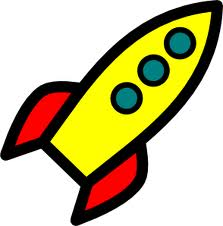 Before ReadingStatementAfter Reading and EvidenceYou are always being pushed and pulled by unseen forces.The mass of an object does not affect the force of gravity.The distance between objects does not affect the force of gravity.When an object is moving along a curved path, it is always accelerating.Forces acting on a still object can change the object’s shape.